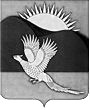 АДМИНИСТРАЦИЯПАРТИЗАНСКОГО МУНИЦИПАЛЬНОГО РАЙОНАПРИМОРСКОГО КРАЯПОСТАНОВЛЕНИЕГлава Партизанскогомуниципального района						       К.К.Щербаков27.04.2015         село Владимиро-Александровское                                № 301Об определении домов, соответствующих средним условиямв Партизанском муниципальном районеВ соответствии с постановлением Правительства Российской Федерации от 14 декабря 2005 года № 761 «О предоставлении субсидий              на оплату жилого помещения и коммунальных услуг», в целях расчета стандартов стоимости жилищно-коммунальных услуг в Партизанском муниципальном районе, руководствуясь статьями 28, 31 Устава Партизанского муниципального района, администрация Партизанского муниципального районаПОСТАНОВЛЯЕТ:1. Определить следующие дома, уровень благоустройства, конструктивные и технические параметры которых соответствуют средним условиям в Партизанском муниципальном районе:1.1. В группе многоквартирных домов - двухэтажный кирпичный дом, крыша шиферная, без лифта, без мусоропровода со следующим набором услуг: содержание и ремонт жилого помещения, холодное водоснабжение, водоотведение, централизованное отопление, электроснабжение, вывоз твердых бытовых отходов.21.2. В группе жилых домов индивидуального жилищного фонда - одноэтажный дом (деревянный, кирпичный, блочный), крыша шиферная             со следующим набором услуг: печное отопление, холодное водоснабжение (водоразборные колонки), электроснабжение, газоснабжение от индивидуальных газобаллонных установок, вывоз твердых бытовых отходов.2. Общему отделу администрации Партизанского муниципального района (Кожухарова) опубликовать настоящее постановление в газете «Золотая Долина» и разместить на официальном сайте администрации Партизанского муниципального района в информационно-телекоммуникационной сети «Интернет» в тематической рубрике «Муниципальные правовые акты».3. Контроль за исполнением настоящего постановления оставляю              за собой.